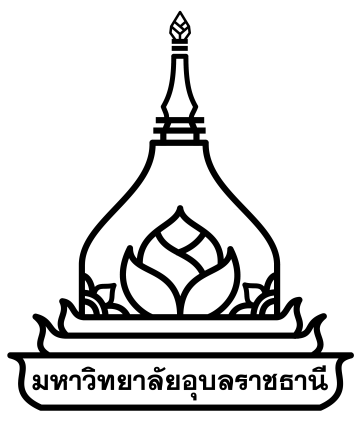 มคอ. 3 รายละเอียดของรายวิชา(Course Specification)รหัสวิชา  ()รายวิชานี้เป็นส่วนหนึ่งของหลักสูตร  สาขาวิชาหลักสูตรใหม่/หลักสูตรปรับปรุง  พ.ศ. คณะมหาวิทยาลัยอุบลราชธานีสารบัญหมวดที่  1	ข้อมูลทั่วไป							หมวดที่  2	จุดมุ่งหมายและวัตถุประสงค์					หมวดที่  3	ลักษณะและการดำเนินการ					หมวดที่  4	การพัฒนาผลการเรียนรู้ของนักศึกษา				หมวดที่  5	แผนการสอนและการประเมินผล					หมวดที่  6	ทรัพยากรประกอบการเรียนการสอน				หมวดที่  7	การประเมินและปรับปรุงการดำเนินการของรายวิชา		รายละเอียดของรายวิชา  Course Specificationชื่อสถาบันอุดมศึกษา: มหาวิทยาลัยอุบลราชธานีคณะ/ภาควิชา: หมวดที่ 1 ข้อมูลทั่วไป1. รหัสและชื่อรายวิชา:       	                               ( )    ตัวอย่าง  xxxx xxx  ชื่อรายวิชาภาษาไทย                              (ชื่อรายวิชาภาษาอังกฤษ)2. จำนวนหน่วยกิต: (-- )    ตัวอย่าง x (x-x-x)3. หลักสูตรและประเภทของรายวิชา: เป็นรายวิชาระบุบังคับหรือเลือก ในหมวดกลุ่มวิชา ในหลักสูตร สาขาวิชา     ตัวอย่าง เป็นรายวิชาบังคับ ในหมวดวิชาเฉพาะ กลุ่มวิชาพื้นฐานวิชาชีพ ในหลักสูตร................สาขาวิชา.................................4. อาจารย์ผู้รับผิดชอบรายวิชาและอาจารย์ผู้สอน : 	4.1 อาจารย์ผู้รับผิดชอบรายวิชา		1)  สถานที่ติดต่ออาจารย์  : ห้อง      		โทร.   		E-mail.  	4.2 อาจารย์ผู้สอนรายวิชา		1)  สถานที่ติดต่ออาจารย์  : ห้อง      		โทร.   		E-mail.  		2)  สถานที่ติดต่ออาจารย์  : ห้อง      		โทร.   		E-mail.  5. ภาคการศึกษา/ชั้นปีที่เรียน: ภาคการศึกษา ชั้นปีที่    ระบุตามแผนการศึกษาของหลักสูตร/ หรือที่เปิดจริง6. รายวิชาที่ต้องเรียนมาก่อน:  หรือระบุ ไม่มี7. รายวิชาที่ต้องเรียนควบคู่กัน: หรือระบุ  ไม่มี8. สถานที่เรียน:   ระบุสถานที่เรียนทุกแห่งทั้งในและนอกที่ตั้งหลักของมหาวิทยาลัยให้ครบถ้วน9. วันที่จัดทำหรือปรับปรุงรายละเอียดของรายวิชาครั้งล่าสุด:   หมวดที่ 2 จุดมุ่งหมายและวัตถุประสงค์1. จุดมุ่งหมายของรายวิชา   :  เขียนจุดมุ่งหมายของรายวิชาเป็นคำบรรยายหรือเป็นข้อๆ ก็ได้2. วัตถุประสงค์ในการพัฒนา/ปรับปรุงรายวิชา  :   อธิบายโดยย่อเกี่ยวกับวัตถุประสงค์ในการพัฒนารายวิชานี้หรือการเปลี่ยนแปลงสำคัญ ๆ  ที่เกิดขึ้น  เช่น  ปรับเนื้อหาให้ทันสมัย ทันความเปลี่ยนแปลงทางวิชาการ  เพิ่มการใช้เทคโนโลยีสารสนเทศ หรือ web based การเปลี่ยนแปลงเนื้อหาของรายวิชาซึ่งเป็นผลจากงานวิจัยใหม่ ๆ   ในสาขาหมวดที่ 3 ลักษณะและการดำเนินการ1. คำอธิบายรายวิชา  (โดยนำหัวข้อการสอน 15 สัปดาห์มาเขียน) การเขียนคำอธิบายรายวิชาเป็นภาษาไทย ให้วิเคราะห์เนื้อหาเพื่อกำหนดหัวข้อการสอนโดยนำหัวข้อการสอน 15 สัปดาห์มาเขียนเป็น Concept/ Key word/ นามวลี ให้กระชับ  เชื่อมโยงตามลำดับ  ไม่ต้องเขียนแสดงกระบวนการ วิธีการ ขั้นตอน  ไม่ต้องขึ้นต้นรูปประโยคด้วยคำว่า  ศึกษา....หรือ เป็นวิชาที่ว่าด้วย...หรือ ให้นักศึกษา...... การเว้นวรรคระหว่างหัวข้อหากเป็นหัวข้อแต่ละหัวข้อ ให้เว้นวรรค 2 ตัวอักษร หากเป็นหัวข้อย่อยภายในหัวข้อใหญ่ให้เว้นวรรค 1 ตัวอักษร 
          ตัวอย่างหัวข้อใหญ่ 1  หัวข้อย่อย 1.1 หัวข้อย่อย 1.2  หัวข้อใหญ่ 2  หัวข้อใหญ่ 3  หัวข้อใหญ่ 4  การเขียนคำอธิบายรายวิชาเป็นภาษาอังกฤษ เขียนให้สอดคล้องกันทั้งภาษาไทยและภาษาอังกฤษ โดยไม่จำเป็นต้องแปลคำต่อคำ วลีนำให้ขึ้นต้นอักษรแรกของคำอธิบายรายวิชาด้วยตัวพิมพ์ใหญ่ ยกเว้นศัพท์เฉพาะใช้ตัวพิมพ์ใหญ่ในคำอธิบายรายวิชาได้  เมื่อจบหัวข้อให้คั่นด้วย ; หากมีหัวข้อย่อยภายในหัวข้อใหญ่ให้คั่นด้วย ,  เมื่อจบคำอธิบายรายวิชาไม่ต้องใส่จุดท้ายข้อความ 
          ตัวอย่าง	Topic 1;  topic 2, topic 2.1, topic 2.2;  topic 3;  topic 4 2. จำนวนชั่วโมงที่ใช้ต่อภาคการศึกษา:       จำนวนชั่วโมงบรรยาย	      	            ชั่วโมง/ภาคการศึกษา	จำนวนชั่วโมงฝึกปฏิบัติการ	 	 ชั่วโมง/ภาคการศึกษา	จำนวนชั่วโมงการศึกษาด้วยตนเอง	 ชั่วโมง/ภาคการศึกษา	จำนวนชั่วโมงที่สอนเสริมในรายวิชา  	 ชั่วโมง/ภาคการศึกษา  (ถ้ามี)3. จำนวนชั่วโมงต่อสัปดาห์ที่อาจารย์ให้คำปรึกษาและแนะนำทางวิชาการแก่นักศึกษาเป็นรายบุคคล       คำชี้แจง ระบุจำนวนชั่วโมงต่อสัปดาห์ที่จะให้คำปรึกษาและแนะนำทางวิชาการแก่นักศึกษานอกชั้นเรียน และวิธีการสื่อสารให้นักศึกษาได้ทราบกำหนดเวลาล่วงหน้า  เช่น จัดให้นิสิตพบอาจารย์เพื่อขอคำปรึกษาและแนะนำสัปดาห์ละ 3 ชั่วโมง โดยระบุวัน เวลา ไว้ในประมวลการสอน และแจ้งให้นักศึกษาทราบในชั่วโมงแรกของการสอน ฯลฯ เช่น	3.1 วันจันทร์ พุธ ศุกร์ เวลา 15.00 - 16.30 น. ห้อง......โทร...   	3.2  e-mail;  เวลา 20.00 - 21.00 น. ทุกวันหมวดที่ 4 การพัฒนาผลการเรียนรู้ของนักศึกษา     ให้อธิบายการพัฒนาผลการเรียนรู้ในมาตรฐานผลการเรียนรู้แต่ละด้านที่มุ่งหวัง ซึ่งต้องสอดคล้องกับรายละเอียดของหลักสูตร (มคอ.2) เพื่อการกระจายความรับผิดชอบมาตรฐานผลการเรียนรู้จากหลักสูตรสู่รายวิชา (Curriculum Mapping)  โดยเลือกมาตรฐานตามที่กำหนด (ปรับตารางเป็นหน้าขวางได้)     ให้ระบุ   - จาก curriculum Mapping ที่กำหนดหรือเลือกไว้ มาวางไว้หน้ามาตรฐานผลการเรียนรู้ให้ตรงกัน เช่นแผนที่แสดงการกระจายความรับผิดชอบมาตรฐานผลการเรียนรู้  (Curriculum Mapping)  แสดงรายละเอียดตามที่กำหนดในรายละเอียดของหลักสูตร (มคอ. 2)  หมายถึง  ความรับผิดชอบหลัก      หมายถึง  ความรับผิดชอบรอง     -  หมายถึง   ไม่กำหนดผลการเรียนรู้หมวดที่ 5 แผนการสอนและการประเมินผล1. แผนการจัดการเรียนรู้  2. แผนการประเมินผลการเรียนรู้   ให้ระบุวิธีการประเมินผลการเรียนรู้หัวข้อย่อยแต่ละหัวข้อตามที่ปรากฏในแผนที่แสดงการกระจายความรับผิดชอบของรายวิชา (Curriculum Mapping)  ตามที่กำหนดในรายละเอียดของหลักสูตร (มคอ.2) สัปดาห์ที่ประเมินและสัดส่วนของการประเมินหมวดที่ 6 ทรัพยากรประกอบการเรียนการสอน1. ตำราและเอกสารหลักที่ใช้ในการเรียนการสอน   ให้ระบุตำราและเอกสารหลักที่ใช้ในการเรียนการสอน  ควรเป็นผลงานการเขียนของผู้สอนด้วย (ให้เขียนเอกสารอ้างอิงหรือบรรณานุกรม  กลุ่มวิทยาศาสตร์ เทคโนโลยี วิทยาศาสตร์สุขภาพ ให้เขียนแบบ vancuver กลุ่มมนุษยศาสตร์ สังคมศาสตร์ให้เขียนแบบ และตามหลักเกณฑ์การเขียนตามประเภทเอกสาร เช่นหนังสือ ตำรา วารสาร บทความ สารานุกรม สิทธิบัตร แผนที่ โสตทัศนวัสดุ สื่ออิเล็กทรอนิกส์ จุลสาร รายงานการประชุม ฯลฯ ให้เลือกใช้ตามความเหมาะสมและเขียนให้ถูกต้องตามประเภทการเขียนนั้น ๆ  และเป็นรูปแบบเดียวทั้งเอกสาร ให้เรียงรายการเอกสารภาษาไทยก่อนภาษาอังกฤษ และให้เรียงลำดับตามตัวอักษร)2. เอกสารและข้อมูลสำคัญที่นักศึกษาจำเป็นต้องศึกษาเพิ่มเติม   ให้ระบุหนังสือ วารสารรายงาน สื่ออิเล็กทรอนิกส์ เว็บไซต์ กฎระเบียบต่าง ๆ โปรแกรมคอมพิวเตอร์ และแหล่งอ้างอิงที่สำคัญอื่น ๆ ซึ่งนักศึกษาจำเป็นต้องศึกษาเพิ่มเติม (ให้เขียนตามแบบการเขียนบรรณานุกรมให้เป็นระบบเดียวกันทั้งแบบฟอร์ม)3. เอกสารและข้อมูลแนะนำที่นักศึกษาควรศึกษาเพิ่มเติม ให้ระบุหนังสือ วารสารรายงาน สื่ออิเล็กทรอนิกส์ เว็บไซต์ กฎระเบียบต่าง ๆ โปรแกรมคอมพิวเตอร์ และแหล่งอ้างอิงที่สำคัญอื่น ๆ ซึ่งนักศึกษาควรศึกษาเพิ่มเติม  (ให้เขียนตามแบบการเขียนบรรณานุกรมให้เป็นระบบเดียวกันทั้งแบบฟอร์ม)หมวดที่ 7 การประเมินและปรับปรุงการดำเนินการของรายวิชา1. กลยุทธ์การประเมินประสิทธิผลของรายวิชาโดยนักศึกษา: ให้ระบุกลยุทธ์การประเมินประสิทธิผลของนักศึกษา เช่น ให้นักศึกษาทุกคนประเมินประสิทธิผลของรายวิชา ทั้งด้านวิธีการสอน การจัดกิจกรรมในและห้องนอกเรียน สิ่งสนับสนุนการเรียนการสอนที่ส่งผลกระทบต่อการเรียนรู้ และผลการเรียนรู้ที่ได้รับ ข้อเสนอแนะเพื่อปรับปรุงรายวิชา ด้วยระบบเครือข่ายของมหาวิทยาลัย ฯลฯ1.1    1.2    2. กลยุทธ์การประเมินการสอน:   ระบุวิธีการประเมินที่จะได้ข้อมูลการสอน เช่น หลักสูตร/ภาควิชา/คณะกำหนดให้มีการประเมินการสอนโดยคณะกรรมการประเมินการสอนที่แต่งตั้งโดย.....จากผู้สังเกตการณ์สอน หรือทีมผู้สอน หรือผลการเรียนของนักศึกษา ฯลฯ3. การปรับปรุงการสอน:   อธิบายกลไกและวิธีการปรับปรุงการสอน เช่น หลักสูตร/ภาควิชา/คณะ มีการกำหนดกลไกและวิธีการปรับปรุงการสอนไว้อย่างไรบ้าง การวิจัยในชั้นเรียน การประชุมเชิงปฏิบัติการเพื่อพัฒนาการเรียนการสอน ฯลฯ 4. การทวนสอบมาตรฐานผลสัมฤทธิ์ของนักศึกษาในรายวิชา:   อธิบายกระบวนการที่ใช้ในการทวนสอบมาตรฐานผลสัมฤทธิ์ของนักศึกษาตามมาตรฐานผลการเรียนรู้ของรายวิชา  เช่น   
ตั้งกรรมการทวนสอบรายวิชา  ทวนสอบจากคะแนนข้อสอบหรืองานที่มอบหมาย กระบวนการอาจจะต่างกันไปสำหรับรายวิชาที่แตกต่างกัน หรือสำหรับมาตรฐานผลการเรียนรู้แต่ละด้าน 5. การดำเนินการทบทวนและการวางแผนปรับปรุงประสิทธิผลของรายวิชา:   อธิบายกระบวนการในการนำข้อมูลที่ได้จากการประเมินจากข้อ 1 และ 2 มาวางแผนเพื่อปรับปรุง ลงชื่อ                                      	อาจารย์ผู้รับผิดชอบรายวิชา        (..................................................)ลงชื่อ					อาจารย์ผู้รับผิดชอบหลักสูตร        (..................................................)1. การพัฒนาผลการเรียนรู้2. วิธีการสอน3. วิธีการวัดและประเมินผล1. ด้านคุณธรรม จริยธรรม (Ethics and Moral)  1.1 มีคุณธรรมจริยธรรมในการดำเนินชีวิต 
อย่างพอเพียง รับผิดชอบ อดทน อดกลั้น ซื่อสัตย์ 
มีระเบียบวินัย ไม่มีอคติ
 1.2 ตระหนักและสำนึกในความเป็นไทย โดยเฉพาะ มีความสุภาพ และรู้จักกาลเทศะเพิ่มหมวดวิชาเฉพาะต่อ (ถ้ามี)  1.3  มีจิตสำนึกและตระหนักในการปฏิบัติตามจรรยาบรรณวิชาชีพ  1.4  เคารพและปฏิบัติตามกฎระเบียบข้อบังคับขององค์กรและสังคม 1. อาจารย์ประพฤติตนเป็นแบบอย่าง (Role Model)
2. การเรียนรู้โดยใช้กรณีศึกษา case study
3. การเรียนรู้โดยการปฏิบัติ Performance Based Learning
4. การเรียนรู้โดยการใช้สื่อ Media Learning
5. การเรียนรู้โดยใช้ปัญหาเป็นหลักProblem Based Learning1. การอภิปราย/รายงาน/การนำเสนอ/
   การตอบคำถาม
2. นักศึกษาประเมินเพื่อร่วมร่วมกิจกรรม
3. นักศึกษาประเมินตนเองให้ระบุวิธีการวัดและประเมินผลให้สอดคล้องกับวิธีการสอนวิธีการวัดและประเมินผล1.งานที่ให้ปฏิบัติตามสภาพจริง2.สถานการณ์จำลอง3.แฟ้มสะสมงาน4.การเขียนบันทึก5.โครงการกลุ่ม6.นิทรรศการ7.การสังเกต8.การสัมภาษณ์9. การนำเสนองาน10. การฝึกตีความ11. ข้อสอบอัตนัย12. ข้อสอบปรนัย13. แบบทดสอบวัดด้านการปฏิบัติ14. การประเมินตนเอง15. การประเมินโดยเพื่อน16. อื่น ๆ โปรดระบุ  เน้นการใช้วิธีการวัดหลากหลายตามเนื้อหาและกิจกรรมเพื่อพัฒนาผู้เรียน ผลการประเมินต้องสะท้อนให้เห็นความก้าวหน้าของผู้เรียน2. ด้านความรู้ (Knowledge) 2.1 มีความรอบรู้อย่างกว้างขวาง มีโลกทัศน์กว้างไกล เห็นคุณค่าของมนุษย์ สังคม ศิลปะ วัฒนธรรม ธรรมชาติ และสิ่งแวดล้อม    2.2  มีความรู้พื้นฐานเพื่อศึกษาต่อในหลักสูตรได้ (สำหรับวิชาพื้นฐาน) ถ้ามี       2.3  มีความรู้ตามหลักการ ทฤษฎีในสาขาวิชา....(สำหรับวิชาเฉพาะ)   2.4  มีความรู้ในสาขาอื่น เช่น..   2.5 รู้กฎระเบียบ ข้อกำหนดทาง เทคนิค
1. บรรยาย
2. ศึกษาด้วยตนเอง Self Directed Learning
3. เข้ากลุ่มแลกเปลี่ยนเรียนรู้Co-operative Learning
4. การเรียนรู้โดยใช้หลักฐานเชิงประจักษ์ Evidence Based  Learning
1. การสอบวัดระดับความรู้ ความจำ ความเข้าใจ
2. การนำเสนองานปากเปล่า
3. การรายงานการศึกษาค้นคว้าและการอ้างอิง3. ด้านทักษะทางปัญญา (Cognitive Skills) 3.1 มีทักษะการแสวงหาและการเรียนรู้ด้วยตนเอง
          ตลอดชีวิต  
    3.2 มีทักษะการคิด ได้แก่ การคิดแบบองค์รวม
การคิดสร้างสรรค์ การคิดวิจารณญาณ และแก้ไขปัญหาต่างๆ ได้
    3.3 นำความรู้ไปประยุกต์ใช้ในการดำเนินชีวิตได้    3.4 ค้นหาข้อเท็จจริง สรุป ทำความเข้าใจเกี่ยวกับวิชาชีพได้     3..5 ศึกษาวิเคราะห์ปัญหา และหาแนวทางแก้ไขเกี่ยวกับวิชาชีพได้    3.6 มีทักษะภาคปฏิบัติตามที่ได้รับการฝึกฝน ปฏิบัติการในห้องปฏิบัติการ  ภาคสนาม  การใช้เครื่องมืออุปกรณ์   การวิจัย  ค้นคว้าอิสระ โครงงาน(ถ้ามี)
1. การเรียนรู้โดยใช้ปัญหาเป็นหลักProblem Based Learning
2. การเรียนรู้โดยใช้โครงงาน Project Based Learning3. การสาธิต 
4. การเรียนรู้โดยการปฏิบัติ  Performance Based Learning
5. การทดลอง
1. การสอบข้อเขียนในระดับการวิเคราะห์ 
สังเคราะห์ การนำไปใช้ การประเมินค่า
2. ผลงานกลุ่มในการวิเคราะห์ปัญหา การแก้ไข
  ปัญหา และเสนอแนวทางใหม่ในการแก้ไข
  ปัญหา
3. การนำเสนอปากเปล่า
4. โครงงานกลุ่ม/บุคคล4. ด้านทักษะความสัมพันธ์ระหว่างบุคคลและ
ความรับผิดชอบ (Interpersonal Skills and Responsibility)4.1 มีจิตอาสา เสียสละ สำนึกดีต่อสังคมและสาธารณะ 
   4.2 เป็นพลเมืองที่มีคุณค่าของสังคมและเข้าใจสังคมพหุวัฒนธรรม
   4.3 มีความเป็นผู้นำ ผู้ตามที่ดีสามัคคีและมีส่วนร่วมในการทำงานเป็นทีม  
   4.4 มีมนุษยสัมพันธ์ที่ดี รับฟังความคิดเห็นของผู้อื่น     4.5 มีความรับผิดชอบในงานที่ได้รับมอบหมาย   4.6 ปรับตัวและทำงานร่วมกับผู้อื่น    4.7 วางตัวและแสดงความคิดเห็นได้เหมาะสมกับบทบาท หน้าที่ ความรับผิดชอบ   4.8 วางแผนและรับผิดชอบการเรียนรู้และพัฒนาตนเองอย่างต่อเนื่อง1. การเรียนรู้โดยใช้กรณีศึกษา case study
2. การเรียนรู้โดยใช้ปัญหาเป็นหลักProblem Based Learning
3. การเรียนรู้โดยการปฏิบัติ  Performance Based Learning
4. การเรียนรู้โดยการใช้สื่อ Media Learning
5. การเรียนรู้โดยใช้ชุมชนเป็นหลัก Community Based Learning1. การอภิปราย/รายงาน/การนำเสนอและ
   การตอบคำถาม
2. นักศึกษาประเมินเพื่อร่วมกลุ่มกิจกรรม
3. นักศึกษาประเมินตนเอง
4. ประเมินสื่อ
5. ประเมินการปฏิบัติ (พฤติกรรม ทัศนคติ จริยธรรม)5.  ด้านทักษะการวิเคราะห์เชิงตัวเลข การสื่อสาร  และการใช้เทคโนโลยีสารสนเทศ (Numerical  Analysis, Communication  and Information Technology Skills)5.1 มีทักษะการใช้ภาษาเพื่อการสื่อสาร 
    5.2 คิดคำนวณและวิเคราะห์เชิงตัวเลขได้
    5.3 ใช้คอมพิวเตอร์และเทคโนโลยีสารสนเทศได้อย่างรู้เท่าทัน

1. บรรยาย
2. การเรียนรู้โดยการปฏิบัติ  Performance Based Learning
3. ศึกษาด้วยตนเอง self Directed Learning
4. การเรียนรู้โดยใช้โครงงาน Project Based Learning

1. การสอบในระดับความรู้ ความจำ ความเข้าใจ
2. การนำเสนอปากเปล่า
3. การรายงานศึกษาค้นคว้าและการอ้างอิง
4. การประเมินโครงงาน6. ด้านทักษะปฏิบัติ (Psychomotor Skill) (ถ้ามี)    6.1  มีทักษะปฏิบัติ  และสามารถแก้ไขปัญหาในการปฏิบัติงานตามสภาพจริงได้คำชี้แจง 1.ทักษะปฏิบัติหมายถึงทักษะทางกายภาพสูง เช่น การเต้นรำ ดนตรี การวาดภาพ การแกะสลัก พลศึกษา การแพทย์ วิทยาศาสตร์การแพทย์ พยาบาล  สัตวแพทย์ เทคนิคการแพทย์ 1. การเรียนรู้โดยการปฏิบัติ  Performance Based Learningทักษะทางกายภาพขั้นสูง เช่น แพทย์ พยาบาล กีฬา ดนตรี ศิลปะ1. ประเมินการปฏิบัติ (พฤติกรรม ทัศนคติ จริยธรรม)การฝึกงาน หรือสหกิจศึกษา 1. การเรียนรู้โดยการปฏิบัติในสถานประกอบการ 
   Performance Based Learning
1. การนำเสนอปากเปล่า
2. การรายงานศึกษาค้นคว้าและการอ้างอิง
3. การประเมินโครงงานหมวดวิชา รหัสและชื่อรายวิชา1. คุณธรรมจริยธรรม1. คุณธรรมจริยธรรม1. คุณธรรมจริยธรรม1. คุณธรรมจริยธรรม1. คุณธรรมจริยธรรม2. ความรู้2. ความรู้2. ความรู้2. ความรู้2. ความรู้3. ทักษะทางปัญญา3. ทักษะทางปัญญา3. ทักษะทางปัญญา3. ทักษะทางปัญญา3. ทักษะทางปัญญา4. ทักษะความสัมพันธ์ระหว่างบุคคลและความรับผิดชอบ4. ทักษะความสัมพันธ์ระหว่างบุคคลและความรับผิดชอบ4. ทักษะความสัมพันธ์ระหว่างบุคคลและความรับผิดชอบ4. ทักษะความสัมพันธ์ระหว่างบุคคลและความรับผิดชอบ5. ทักษะการวิเคราะห์เชิงตัวเลข การสื่อสาร และการใช้เทคโนโลยี5. ทักษะการวิเคราะห์เชิงตัวเลข การสื่อสาร และการใช้เทคโนโลยี5. ทักษะการวิเคราะห์เชิงตัวเลข การสื่อสาร และการใช้เทคโนโลยี5. ทักษะการวิเคราะห์เชิงตัวเลข การสื่อสาร และการใช้เทคโนโลยี6. ทักษะปฏิบัติ6. ทักษะปฏิบัติหมวดวิชา รหัสและชื่อรายวิชา1.11.21.31.41.52.12.22.32.42.53.13.23.33.43.54.14.24.34.45.15.25.35.46.16.2ทุกรายวิชาต้องมีครบทุกด้าน จะเป็นจุดดำหรือจุดขาวก็ได้ยกเว้นด้านทักษะปฏิบัติ ให้กำหนดเฉพาะรายวิชาที่เน้นด้านปฏิบัติ------------------สัปดาห์ที่/ (1)ผลลัพธ์การเรียนรู้ (OBE)
(2)สาระ/เนื้อหาการเรียนรู้(Learning Contents)(3)วิธีสอนและกิจกรรมการเรียนรู้(Method)(4)สื่อการเรียนรู้(Media)(5)จำนวนชั่วโมง(6)จำนวนชั่วโมง(6)จำนวนชั่วโมง(6)วิธีการวัดและประเมินผล(Evaluation)(7)ชื่อผู้สอน(8)สัปดาห์ที่/ (1)ผลลัพธ์การเรียนรู้ (OBE)
(2)สาระ/เนื้อหาการเรียนรู้(Learning Contents)(3)วิธีสอนและกิจกรรมการเรียนรู้(Method)(4)สื่อการเรียนรู้(Media)(5)บรรยายปฏิบัติการศึกษาด้วยตนเองวิธีการวัดและประเมินผล(Evaluation)(7)ชื่อผู้สอน(8)1นักศึกษาทำอะไรได้ ทำอะไรเป็นหัวข้อที่สอน…….กำหนดรูปแบบวิธีการสอน ให้สอดคล้องกับ (2) และ (3) เลือกใช้รูปแบบและวิธีการเรียนรู้ที่เน้นผู้เรียนเป็นสำคัญ   และ ให้มีส่วนร่วมในกิจกรรมการเรียนรู้ให้มากที่สุด เช่น เปิดโอกาสให้ศึกษาค้นคว้าวิจัย เลือกศึกษา ฝึกปฏิบัติการ สัมมนา การใช้สื่อเทคโนโลยีต่าง ๆ เป็นต้นกำหนดสื่อให้สอดคล้องกับ (3) และ (4) เช่น ภาพนิ่ง ภาพยนตร์ วิดีทัศน์ สไลด์ รูปปั้น ของจริง ฯลฯระบุ
กำหนดชั่วโมงให้เหมาะสมกับ (3)ระบุระบุกำหนดการวัดและประเมินผลให้สอดคล้องกับ (2), (3), (4)ตัวอย่างการประเมิน เช่นงานที่ให้ปฏิบัติตามสภาพจริง สถานการณ์จำลอง แฟ้มสะสมงานการเขียนบันทึก โครงการกลุ่มนิทรรศการ  การสังเกตการสัมภาษณ์  การนำเสนองานการฝึกตีความ คำถามอัตนัยแบบทดสอบวัดด้านการปฏิบัติ การประเมินตนเอง การประเมินโดยเพื่อน ฯลฯชื่อ-นามสกุล ผู้สอนแต่ละสัปดาห์2345678สอบกลางภาคสอบกลางภาคสอบกลางภาค91011121314151617สอบปลายภาคสอบปลายภาคสอบปลายภาครวมจำนวนชั่วโมงรวมจำนวนชั่วโมงรวมจำนวนชั่วโมงรวมจำนวนชั่วโมงรวมจำนวนชั่วโมงผลการเรียนรู้Learning Outcomeวิธีการประเมินผลสัปดาห์ที่ประเมินสัดส่วนของการประเมินผล ให้ระบุหมายเลขข้อย่อยตามผลการเรียนรู้   ทักษะ 5 ด้าน เช่น 1.1, 1.2, 1.3, ….เช่น การเข้าชั้นเรียน การส่งรายงานตรงเวลาการแสดงความคิดเห็นในชั้นเรียน1-155%การมีส่วนร่วมกิจกรรมในชั้นเรียนทุกสัปดาห์การทดสอบย่อย 3 ครั้ง5%การสอบกลางภาค85%การนำเสนองาน/การรายงาน20%การสอบปลายภาค1765%รวมรวมรวม100%